Tvorba webových stránok HTML dokumentWWW stránky sú najpoužívanejším prostriedkom internetu. Musia byť vytvorené v špeciálnom jazyku HTML. Prvá špecifikácia HTML v roku 1991.HTML (HyperText MarkUp Language)kód, ktorý slúži k zobrazovaniu dát spôsobom, ktorý je už skôr zadanýpodrobný návod, ako zobraziť prijaté údaje na obrazovkeje presným a stručným vyjadrením toho, čo chceme zobrazovať v programe  (prehliadači)jazyk prostredníctvom ktorého vytvárame stránky publikovateľné na interneteHTML5 oproti predchádzajúcej verzii prináša podstatné zmeny, pričom medzi najdôležitejšie patrí priama podpora prehrávania multimédií v prehliadači a podpora pre aplikácie, ktoré fungujú aj 
bez pripojenia k Internetu.Konečnú podobu HTML schvaľuje consorcium. Formát HTML je maximálne úsporný (až 10 krát menej miesta ako podobný dokument vo Worde). Nevýhodou sú obmedzené formátovacie možnosti.HTML dokument je len textový súbor, ktorý je možné prečítať v ľubovoľnom textovom prehliadači. Zdrojový text HTML popisuje grafickú podobu stránky v prehliadači. HTML ako jazyk má svoju presnú syntax. Je aj prispôsobivý (ak chýbajú úvodzovky, značky,...). Jediný výsledok zdrojového textu je zobrazenie. Aby prehliadač poznal, že ide o stránku internetu, musí byť uložený s príponou .HTM alebo .HTML – podľa servera, na ktorom je uložený. Princíp zobrazenia HTML stránkyNa vzdialenom serveri je uložený textový HTML súbor, ktorý má príponu HTML. Ten obsahuje špeciálne značky (príkazy). Na našom počítači pomocou prehliadača načítame tento súbor a náš prehliadač pomocou príkazov „poskladá“ stránku do takej podoby, v akej ju vidíme na obrazovke. 
Po internete sa teda neprenáša celá stránka ako grafický obrázok ale len textový dokument a obrázky.HTML dokument môže obsahovať: bežný formátovaný text; zoznamy; odkazy; tabuľky; obrázky; formuláre.Pre vytváranie  HTML dokumentov môžeme použiť :Poznámkový blok (notepad.exe)HTML editor –Firstpage, Frontpage, Homesite, PSPad ...Editory napr. Word – stránka v ňom vytvorená zaberá oveľa viac miesta ako pomocou html príkazovPríkazyVšetky príkazy v HTML nazývame značky (tagy), sú uzavreté v zátvorkách < > spolu so všetkými parametrami, ktoré značku ovplyvňujú. Všetko čo sa nachádza mimo značky je text, ktorý prehliadač zobrazí. Značky delíme na: 		a) párové	b) nepárovéPárové: 	majú vplyv na určitú časť dokumentu (na text)	   	ich prvá časť je pred danými prvkami a druhá za nimi		sú ukončené /    napr.: <b> ahoj </b> Nepárové:	majú vplyv samé na seba alebo na celý dokument		napr.: <br> nejaký text.....Príkazy píšeme len jedným typom písma (malé alebo veľké)V značkách jazyka HTML existujú štyri druhy prvkov:Štruktúrové prvky. Označujú zmysel textu. Napríklad<h1>Golf</h1>označuje, že slovo "Golf" je nadpisom prvej úrovne.Prezentačné prvky. Popisujú výzor textu, bez ohľadu na jeho zmysel. Napríklad<b>tučné</b>zobrazí slovo "tučné" tučným písmom. Prezentačné prvky sa už neodporúča používať; výzor textu by mal byť popísaný pomocou kaskádových štýlov.Hyperlinky. Linky do iných dokumentov. Napríklad<a href="http://www.example.org/">Príklad</a>urobí zo slova Príklad linku na dané URL.Ovládacie prvky. Vytvárajú tlačidlá, zaškrtávacie políčka, zoznamy, atď.Štruktúra dokumentu<!doctype html>

<html>
    <head>
        obsah hlavičky
    </head>

    <body>
        obsah tela
    </body>
</html><!doctype html> Hlavnou užitočnou funkciou !doctype je dnes prepínanie zobrazovacích módov CSS. Podľa doctype sa určuje spôsob počítania veľkosti a šírky písma v jednotlivých prehliadačoch.
<html> ................ </html>Je párový príkaz, ktorý ohraničuje celý dokument. Určuje kde začína a kde končí HTML dokument. <head> ................ </head>Párový príkaz, ktorý určuje začiatok a koniec hlavičky. Obyčajne tam býva zahrnutý titulok.<title> názov stránky </title>Párový príkaz, ktorý nám zobrazí text v okne prehliadača v titulnom pruhu. Ak tam nič nenapíšeme prehliadač tam dosadí adresu stránky, ak sme na Internete. Ak je súbor na lokálnom disku zobrazí sa cesta k danému HTML súboru.<body> ................. </body>Párový príkaz, medzi ktorým sa nachádza samotné telo stránky, teda všetko, čo sa zobrazí na webovej stránke<!--text poznámky  -->Text poznámky (komentára) sa nezobrazuje na webovej stránkeHTML5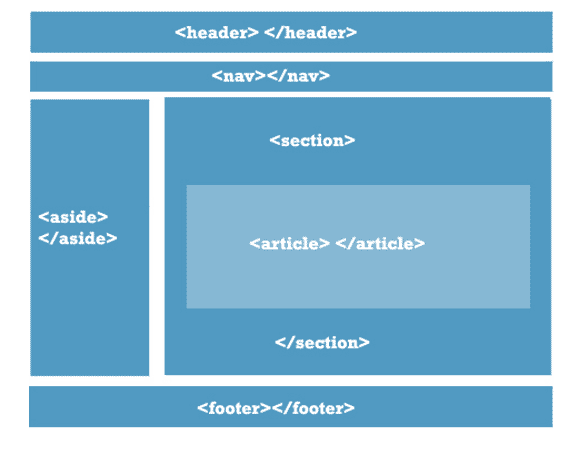 <!doctype html>
<html>
  <head>
    <title>titulok stránky</title>
    <style>/štýly na formátovanie tagov/ </style>
</head>
<body>
    <header>hlavička, napr.  s logom</header>
    <nav>horná navigácia</nav>
    <main>
        <article>
            vlastný text článku
                <section>prvá kapitola</section>
                <section>druhá kapitola</section>
         <aside>stĺpček, ktorý ale ešte patrí do článku</aside>       </article>
    </main>
    <nav>spodná navigácia</nav>
    <aside>reklama</aside>
    <footer>pätička</footer>
</body>
</html>Farby webovej stránkyPre farby sa používajú anglické názvy. Farby môžeme miešať, potom používame ich hexadecimálne vyjadrenie. Je to šesť číslic z intervalu (0,F) za mriežkou.  	napr.: #000000 Platí, že prvé dve číslice určujú červenú farbu, ďalšie zelenú a posledné modrú.    napr.: 	#0000FF – modrá, #000000 – čierna, #808080 – šedáParametre príkazu <body>background=“adresa_obrázka“Definuje adresu obrázka, ktorý bude použitý ako pozadie stránky. 	<body background=“/obr/moje/pod.gif“>Ak chceme aby sa obrázok neroloval použijeme parameter bgproporties=“fixed“bgcolor=“farba“Definuje farbu pozadia stránky	nastavená: bielatext=“farba“Definuje farbu textu, ktorá bude aplikovaná na celú stránku. 	nastavená: čiernalink=“farba“Definuje farbu hypertextového odkazu.	nastavená: modrávlink=“farba“Definuje farbu už navštíveného hypertextového odkazu.	nastavená: fialová	alink=“farba“Definuje farbu tzv. aktívneho hypertextového odkazu, na ktorý sme klikli. 	nastavená: červenáFYZICKÉ FORMÁTOVANIEFyzické formátovanie hovorí, ako má byť text zobrazený (teda ako má byť formátovaný). Nezaoberá sa logickou úlohou formátovaného textu.LOGICKÉ FORMÁTOVANIEVymedzuje význam elementu. Pritom vôbec nehovorí, ako má vymedzený text vypadať. Pôvodne malo mať logické vymedzenie väčší význam, než aký mu prisúdil dnešný web, kde sa používa prevažne   fyzické formátovanie. Dnes sa logických značiek používa veľmi málo,  často s fyzickým významom.Veľkosť, farba a typ písma		<font> ... </font>Parametre:			size=“veľkosť“		písmo 1-7; +(-) zväčší (zmenší) akt. veľkosť			face=“písmo“			názov písma; štandard Times New Roman			color=“farba“		farba písmaNapr.: 	<font size=“3“ color=“black“ face=“Arial“> text </font>Základné formátovanie odsekuPrehliadač nerozlišuje medzery a koniec riadka(Enter), preto sa používajú príkazy, ktoré oddelia riadok. <br>	 zalomenie riadka<div> text </div>	zalomenie odseku<p> text </p>	 zalomenie odseku, vynechá ešte jeden riadokParametre pre príkazy zalomenia odseku:align=“left/right/center“  zarovnanie odseku (vľavo, vpravo, do stredu)napr.: <div align=“right“>text </div><center> text </center>	centrovanie odseku<pre> text </pre> 	zobrazenie predformátovaného textu	,ako je napísaný text, tak sa zobrazí (medzery, prechod na nový riadok)&nbsp;	pevná medzera a dávame ho tam toľko krát akú veľkú medzeru potrebujemeNadpisy<h1> .... </h1> .................... <h6> .... </h6>Máme k dispozícií 6 úrovní nadpisov, najmenší nadpis je h6 a najväčší nadpis je h1. Parametre:		align=“left“			zarovnanie nadpisu vľavoODRÁŽKY A ČÍSLOVANIENetriedený (nečíslovaný) zoznám  - UNNUMBERED LIST nezáleží na poradí, v ktorom sú položky zoznamu  uvedené, zoznám s odrážkami<ul type = “square“>      <li>      <li>        .....</ul>Pred aj za zoznamom vynecháva jeden voľný riadok. Môžeme vytvárať aj viacúrovňové zoznamy.Parameter type určuje typ odrážky. Môže nadobúdať hodnoty – square , circle , disc li – LIST ITEM – položka zoznamuTriedený (číslovaný) zoznám – ORDERED LISTzáleží na poradí položiek zoznamu<ol type = “A“>      <li>      <li>        .....</ol>	Parameter type určuje typ číslovania. Môže nadobúdať hodnoty a, A, i- malé rímske, I – veľké rímske, 1	Parameter start = “3“ určuje začiatok číslovaniaDefiničný zoznam – DEFINITION LIST	<dl>	       <dt>pojem 1		<dd>vysvetlenie pojmu 1	      <dt>pojem 2		<dd>vysvetlenie pojmu 2	        .......	</dl>dt- DEFINITION TERM – definovaný pojemdd – DEFINITION DEFINITION – definícia OBRÁZKY (IMAGE)<img src= názov súboru s obrázkom>napr.	 <img src = “slnko.jpg“> obrázok je umiestnený v aktuálnom adresári <img src = “../obrazky/slnko.jpg“> relatívne zadanie lokálnej cesty -  v nadradenom adresári<img src = “C:./obrazky/slnko.jpg“> absolútne zadanie lokálnej cesty <img src = “http:/www.ckpress.cz/gifs/obr3.gif“> obrázok je uložený na interneteAk je obrázok umiestnený v inom priečinku ako stránka musíme uviesť cestu k obrázku. Parametre príkazu : align – zarovnanie obrázku, môže nadobúdať hodnotyleft – obrázok je zarovnaný vľavo, text obteká obrázok zprava, ak je dosiahnutý spodný okraj obrázku tak text je umiestnený na celú šírku okná prehliadačaright - obrázok je zarovnaný vpravo, text ho obteká zľava top – zarovná prvý  riadok s textom na horný okraj obrázka, ďalšie riadky umiestni pod obrázok middle – zarovná prvý riadok s textom na stred daného obrázkabottom - zarovná prvý riadok s textom na spodný okraj obrázka width – šírka obrázku v obrazových bodoch (pixeloch) alebo v %height – výška obrázku v obrazových bodoch (pixeloch) alebo v %, zadávame len jeden rozmer, lebo by sa obrázok deformovalalt – popis (titulok) obrázku, doporučuje sa používať. Hodnotou parametra je text uzatvorený v úvodzovkách. Zobrazuje sa vo forme bubliny, ak umiestnime ukazovateľ myši nad obrázok. border – umožňuje vytvoriť rámček okolo obrázku. Hodnotu parametra tvorí šírka rámu v pixeloch. hspace – veľkosť voľného priestoru na ľavej a pravej strane obrázkuvspace - veľkosť voľného priestoru na hornej a dolnej strane obrázku VODOROVNÁ ČIARA (Horizontal rulle)<hr>Parametre príkazu:size – hrúbka čiary v pixelochwidth – šírka čiary v pixeloch ale %align – zarovnanie čiary, left, right, centernoshade – vypína tieň, implicitne je zapnutýcolor – farba čiaryODKAZYUmožňuje informácie rozdeliť na časti, vytvoriť viac samostatných dokumentov a vzájomne ich prepojiť. Úvodná stránka obsahuje zjednocujúci obsah tém, ktoré budú rozpísané v ďalších stránkach. <a href = “názov stránky“>Text odkazu</a>Ak je stránka umiestnená v inom priečinku musíme uviesť cestu k nej. Ak je na internete tak jej URL adresu. <a href = “http://www.post.sk“>post</a>Odkaz na elektronickú adresu má tvar <a href = “mailto : student@post.sk“> napíšte nám <a>Odkaz na súbor <a href = “archiv.zip“>Text odkazu</a> zobrazí sa dialogové okno, v ktorom si vyberieme či chceme súbor uložiť alebo spustiť. Ak je odkazom obrázok potom príkaz má tvar <a href = “názov stránky“> <img src = “obrazok.jpg“</a>Odkaz na iné miesto toho istého dokumentu :<a href = “#meno zalozky“>Text odkazu</a>Na mieste na ktoré odkazujeme musíme vytvoriť záložku pomocou príkazu <a name = “#meno zalozky“>Text, ktorý nebude odkazom ale obyčajný text</a>Parameter title = “text” umožňuje zobraziť doplnkový komentár odkazu, ak naň umiestnime ukazovateľ myšiAk chceme otvoriť stránku, na ktorú sa odkazujeme v novom okne použijeme parameter target = “_blank”TABUĽKY (Table)Pri vytváraní tabuliek sa používajú 4 základné príkazy:<table>	<tr>	<th>	</th>	<th>	</th>	<th>	</th>	</tr><tr>	<td>	</td>	<td>	</td>	<td>	</td>	</tr></table><table>	</table>	definuje začiatok a koniec tabuľky<th>	</th>	definuje hlavičku riadka alebo stĺpca. Zvýrazni daný text: tučne a na stred.<tr>	</tr>	zahajuje nový riadok v tabuľke. Obsah jedného riadku musí byť medzi týmto príkazom.<td>	</td>		zahajuje údajovú bunku, obsah jednotlivých buniek tabuľky Parametre príkazu tableborder=“hodnota“	nastavuje šírku okraja tabuľky. Ak sa hodnoty rovná 0 tabuľka bude bez obrysového rámčeka. Šírka sa udáva v bodoch a zadáva sa číslom alebo aj percentami.width=“hodnota“	definuje šírku tabuľky. Zadáva sa v percentách vzhľadom k šírke prehliadača alebo zadávame číslo.bgcolor=“farba“		definuje farbu pozadia tabuľkyalign=“left, right,center“	zarovnanie tabuľky na stránkebackground=“obrázok“	pozadie tabuľky tvorí obrázokbordercolorlight=“farba“	definuje farbu orámovania tabuľky, svetlejšia strana tabuľkybordercolordark=“farba“	definuje farbu orámovania tabuľky, tmavšia strana tabuľkybordercolor=“farba“		definuje farbu orámovania tabuľkycellspacing=“číslo“		určuje vzdialenosť medzi jednotlivými bunkami v tabuľke. Implicitne je 2 body.cellpadding=“číslo“		definuje vzdialenosť textu od okraja bunky. Implicitne je 1 bod. Orámovanie buniek alebo celej tabuľky, je to parameter príkazu TABLEParametre príkazov <TR>	<TD>	<TH>align=“left,right,center“	vodorovné zarovnanie textu v jednej bunkevalign=“top,middle,bottom“	zvislé zarovnanie textu v jednej bunkeParametre príkazov 	<TD>	<TH>rowspan=“hodnota“	zlúči viac buniek do jednej bunky a zaberie ich miesto. Zlúčenie buniek do riadku.colspan=“hodnota“	zlúči viac buniek do jednej bunky a zaberie jej miesto. Zlúčenie buniek v stĺpci.Rozmery buniek sa prispôsobujú obsahu buniek. Medzery sú ignorované okrem pevnej medzery &nbsp.NADPIS TABUĽKY	popis tabuľky, štandardne umiestnený nad tabuľkou a zarovnaný na stred. Príkaz má byť	umiestnený po príkaze <TABLE>.<caption> text </caption>Parametre príkazu captionalign=“left,right,center“	horizontálne zarovnanie nadpisu tabuľkyvalign=“top,bottom“		vertikálne zarovnanie nadpisu tabuľkyFORMULÁREUmožňujú komunikáciu medzi tým kto stránku vytvoril a tým kto si ju pozerá napr. hlasovanie v ankete, posielanie správ, nakupovanie cez internet. Celý formulár je ohraničený párovým príkazom <form> ......     </form>, dôležitým parametrom tohto tagu  je name, umožňuje previazanie formulára s akciou definovanou skriptom. Pomenovaním formulára alebo jeho prvku sa tento prvok stáva objektom, ktorému užívateľ priraďuje vlastnosti.Prvky formulára :Textové polia jednoriadkové  - umožňuje vpisovať požadovanú informáciu<input> Parametre:type - určuje typ poľa, pre textové nadobúda hodnotu text
ak chceme použiť textové pole pre zadanie heslá (hviezdičky) bude mať hodnotu password size - dĺžka textového poľa v počte znakov, štandardne 20maxlength - maximálny počet znakov, ktoré môžeme do políčka napísaťvalue - prednastavený text, už bude zobrazený v textovom polinameObľúbená farba <input type = "text" size = "30" value = " modrá " maxlength = "20" >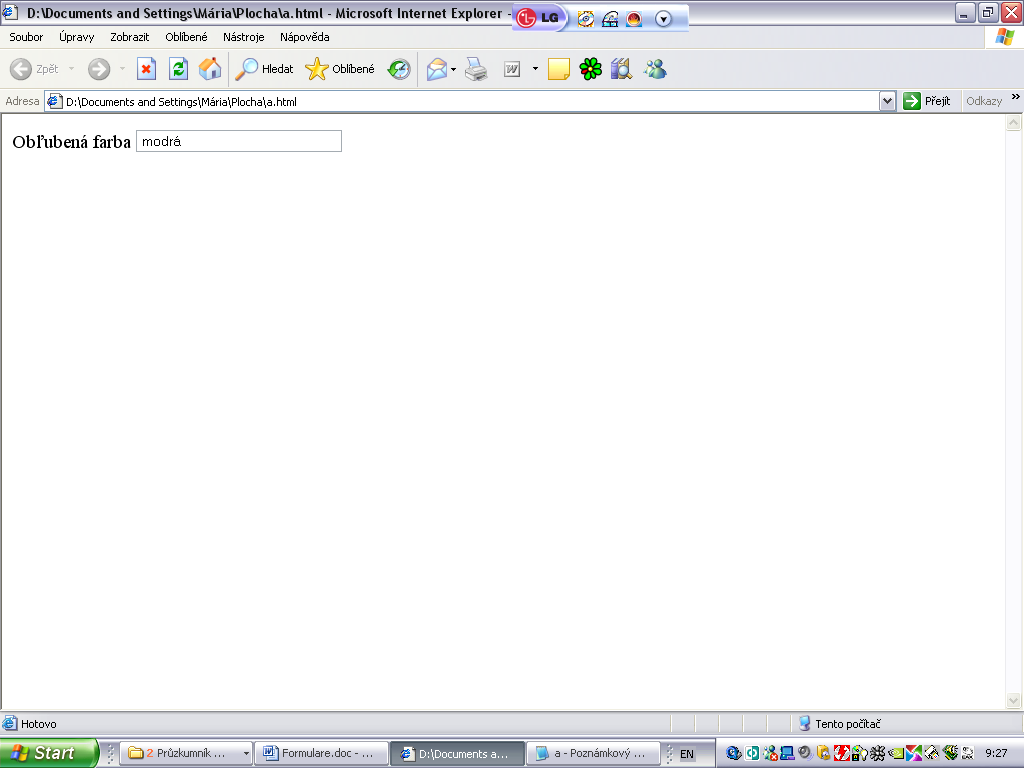 Textové polia viacriadkové<textarea>prednastavený text</textarea>
Parametre:cols - šírka textového poľa v počte znakov (stĺpcov)rows - výška textového poľa v počte riadkovnamewrap - umožňuje zalamovanie textu, implicitne nastavená hodnota on, 
                off - vypne zalamovanie<textarea cols="10" rows="5">modrá</textarea>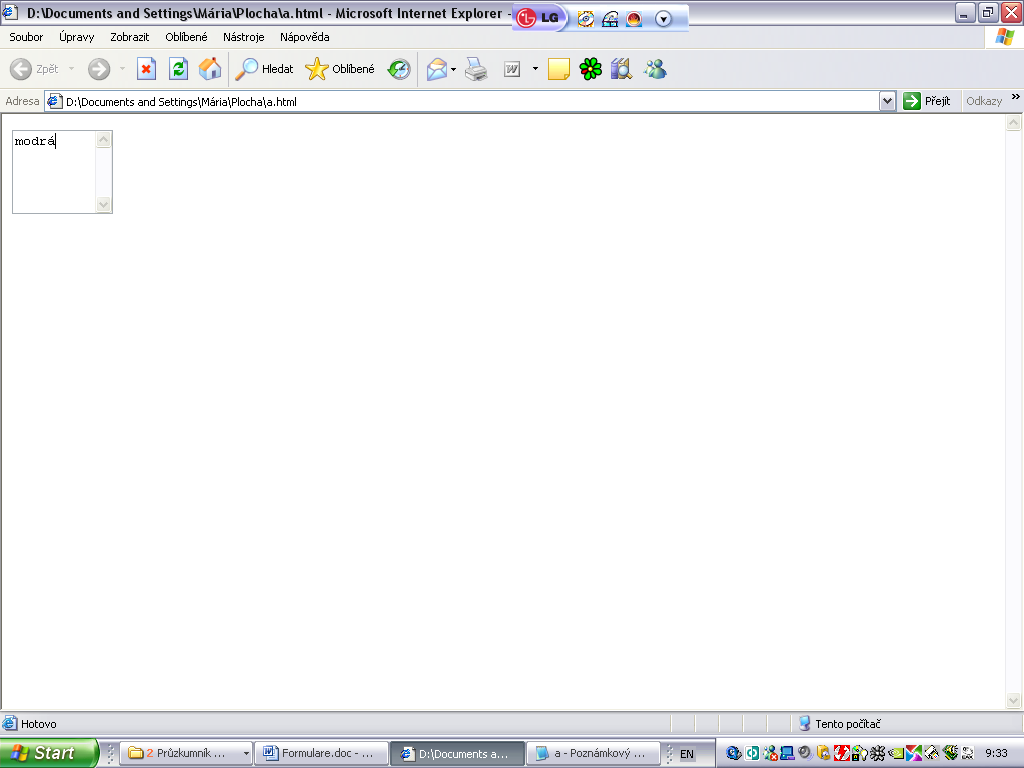 Spúšťaný zoznám - umožňuje vybrať z niekoľkých prednastavených hodnôt
<select><option>výber 1 </option><option>výber 2 </option>.....<option>výber n </option>  </select>Parametre select:namesize - počet riadkov, ktoré sú zobrazené (výška poľa)parametre option:selected - implicitne vybraná hodnotavalue - odovzdá severu alebo skriptu  hodnotu tohto parametra a nie to čo o sa zobrazí užívateľovi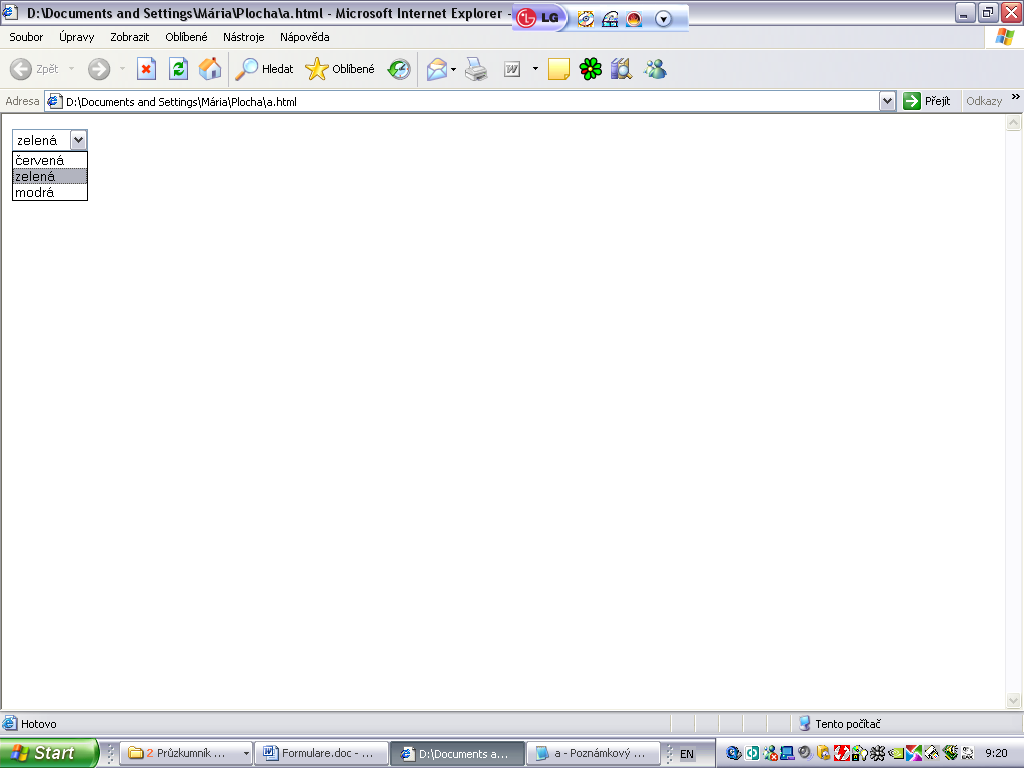 <select>                                                                 <option>červená <option selected>zelená <option>modrá</select>4. Prepínacie pole - výber len jednej možností z viacerých
        <input type = “radio“ name=“meno”>
V jednej skupine prepínacích poli musí mať parameter name rovnakú hodnotu. 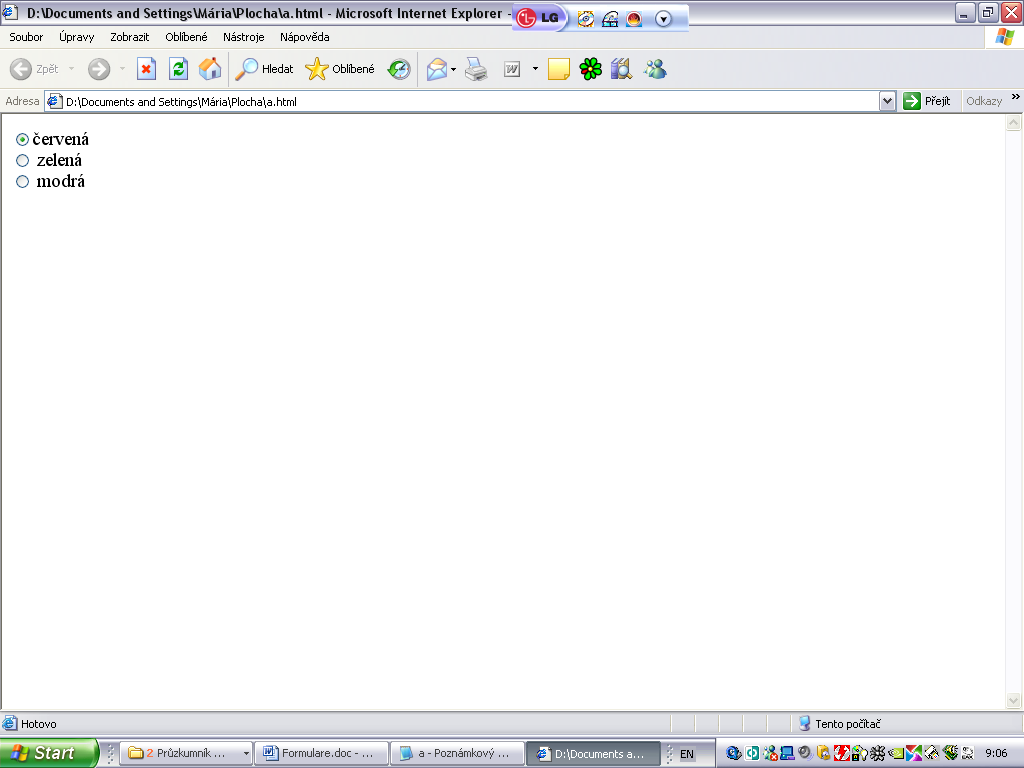 <input type = "radio" name="farby" checked>červená <br><input type = "radio" name="farby" > zelená <br><input type = "radio" name="farby" > modrá <br>5. Zaškrtávacie pole (stavová značka) - umožňujú vyjadriť súhlas alebo nesúhlas s daným tvrdením 	<input type =”checkbox”>Parameter checked umožňuje nastaviť, aby políčko bolo začiarknuté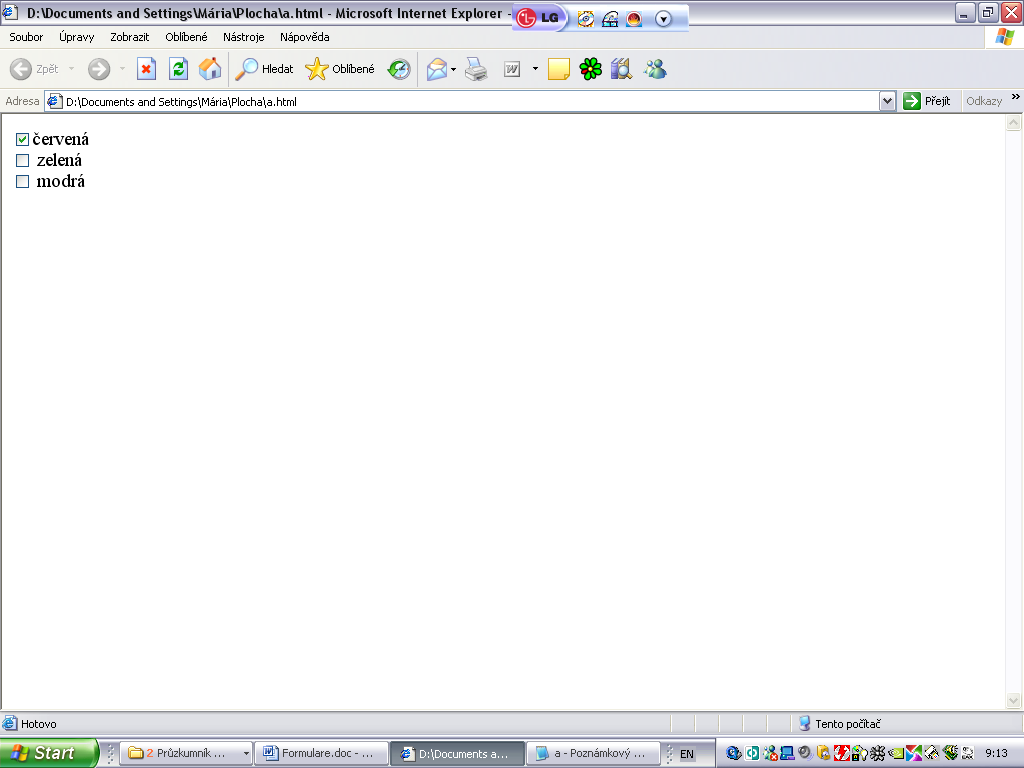 <input type = "checkbox" name="farby" checked>červená <br><input type = "checkbox" name="farby" > zelená <br><input type = "checkbox" name="farby" > modrá <br>6. Tlačidlo<input type = “button” value = “text tlačidla”>
<button >	text tlačidla</button>Parametre : name - meno tlačidla, na ktoré sa  odkazujú skriptyvalue - hodnota, ktorú je odoslaná na server, keď je tlačidlo stlačenétype - určuje typ tlačidlaButton spustí zadaný skriptSubmit odosiela hodnoty formulára na serverReset nastaví prednastavené hodnoty formulára, vymaže to čo sme nastavilidisabled - toto tlačidlo sa nedá použiť, je nevysvietenéonfocus =skript - skript, ktorý sa vykoná, keď užívateľ umiestni formulárový kurzor na tlačidloonblur = skript - skript, ktorý sa vykoná, keď užívateľ umiestni formulárový kurzor mimo tlačidla<input type="button" value="klikni">  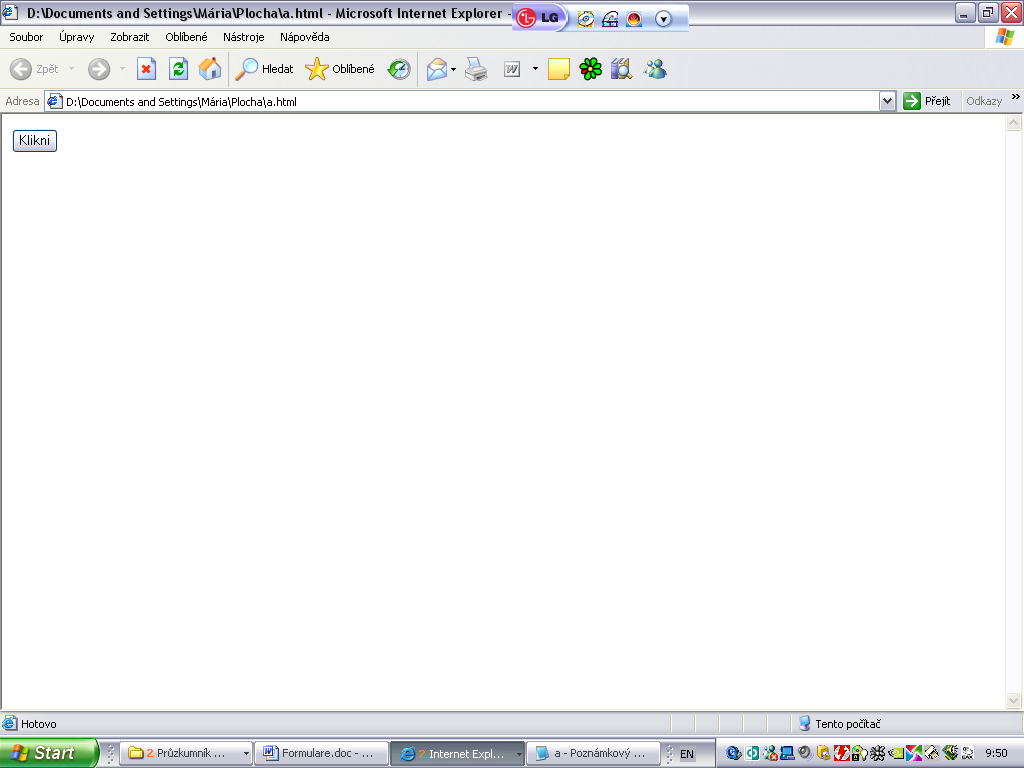 Údaje z formulára pošle elektronickou poštou na adresu, ktorú zadáme.<form name = "dotaznik" action = "mailto:xxx@post.sk?subject=formular" method = "post" enctype = "text/plain" ><input type = "submit" value = "odoslat">KASKÁDOVÉ ŠTÝLY (Cascade style sheets, CSS)CSS vznikli okolo roku 1997 a je to skupina metód pre grafickú úpravu webových stránok. Môžeme povedať, že v súčasnosti sa celý web formátuje pomocou CSS. Umožňujú nám oddeliť obsah stránky od jej formátovanie. Možnosti kaskádových štýlov:jediný text môže ovplyvňovať niekoľko štýlov, ktoré ho formátujúvzhľad celého webu vytvoríme v jednom súboreponúkajú širšie formátovacie možnosti: nastaviť ľubovoľné presnú veľkosť písma, vzdialenosť medzi znakmi nastaviť vlastnosti odseku – odsadenie prvého riadku, riadkovanie, medzeru za odsekom formátovať nadpisy – napr. všetky budú zelené vytvoriť grafické odrážky umiestniť objekt kdekoľvek do stránkyDefinovanie štýlu:Definovanie štýlu priamo v texte zdroja u formátovaného prvku pomocou parametra style – štýl použijeme jeden krát. Definuje sa v časti <body> pred textom, kde chceme definovať štýl.  <p style=“font-size:10pt“> text </p>Definovanie štýlu v hlavičke html dokumentu pomocou stylopisu – štýl môžeme použiť viackrát na tej istej stránkeA. zmena už existujúceho štýlu -  konkrétne <h2>	<style type=“text/css“>	<!- -	h2	{ font-family:Verdana;		   font-size:16pt;		   font-weight:bold;		   color:blue}	- - >	</style>Existujúcemu štýlu h2 priradí modrú farbu, veľkosť 16 bodov, písmo Verdana a tučné. Ak kdekoľvek na stránke použijeme príkaz <h2> </h2> bude text formátovaný ako je definovaný tento štýl.B. vytvorenie nového štýlu	<style type=“text/css“>	<! - -	. meno1 {parameter:hodnota;	  	  parameter1:hodnota1;		  parameter2:hodnota2;}	.meno2  {parameter:hodnota;	  	  parameter1:hodnota1;		  parameter2:hodnota2;}	- - >	</style>Takto vytvorený nový štýl môžeme použiť napr.:	<p class=“meno1“> text </p>		<div class=“meno1“> text </div>	<span class=“meno1“> text </span>		<h2 class=“meno1“> text </h2>Parameter class definuje tzv. triedu.  Štýly umiestnené v externom súbore s príponou css – externý stylopis – môžeme ho používať na viacerých stránkach V hlavičke html dokumentu musí byť tag <link rel="stylesheet" type="text/css" href="styly.css">Parametre štýlov Práca s písmom a jeho vlastnosťami (font, rez a veľkosť) udávajú sa v množinových zátvorkách.font-family:písmo;	parametre písma: serif: štandardné pätkové písmo					sans-serif: štandardné bezpätkové písmo					cursive: ozdobné písmo s kurzívou					fantasy: ľubovoľné ornamentálne písmo					monospace: neproporcionálne písmofont-style:rez; parametre rezu: 	normal: klasické písmo					italic: kurzíva					oblique: umelé sklonenie písmafont-weight:rez;  parametre rezu:	normal: normálne písmo, implicitne nastavené					bold: tučný rez písma					bolder: tučnejší rez písma					lighter: tenšie písmo než je normálnefont-size:veľkosť;Veľkosť sa udáva v bodoch (pt) a v pixeloch (px). Veľkosť definujeme niekoľkými spôsobmi: relatívne, absolútne, v typografických jednotách a percentuálne.1) Absolútna veľkosť: veľkosť od 1 – 7. (xx-small: 1; x-small; small; medium; large; x-large; xx-large: 7)2) Relatívna veľkosť: používa sa vtedy, ak je štýl textu odvodený z nejakého už existujúceho štýlu (larger, smaller)3) Veľkosť so zadanými jednotkami: výška písma v jednotkách (body, pixely)4) Percentuálna veľkosť: uvažujeme zväčšenie alebo zmenšenie oproti základnej veľkostipx – výška zadaná v pixeloch; 	in – palce (1´´=2,54cm); 	cm; mm; pt – body (1pt=1/72 palca); 		pc – picas (1pc=12pt)  Farba textucolor:farba;	farba: anglický názov (0-255); RGB(64,64,128) v desiatkovej čís. sústave RGB(100%,50%,0%) v percentáchFarba pozadia textubackground-color:farba;	farba: to isté ako u textu transparent: priesvitné pozadiebackground-image:cesta k obrázku; pozadie tvorí obrázokMedzery medzi písmenamiletter-spacing:dĺžka;	 dĺžka sa udáva v jednotkách ako pri veľkosti písma, väčšinou v tzv. štvorci teda šírka písmena m: 1.5mZmenou vzdialenosti medzi znakmi sa mení aj vzdialenosť medzi slovami. Môžeme zadať aj záporné hodnoty – vzdialenosť sa zmenšuje.Vzdialenosť medzi riadkamiline-height:výška;	Je to výška riadku. Ak je medzera riadkov 10 a výška písma 90 je výška riadku 100. Výška riadku sa zadáva 1) Relatívne: definuje odchýlku od štandardnej výšky (110-120% výšky písma) alebo v násobkoch 1,5*výška písma	2) Absolútne: px, pt, ... problematické vzhľadom k veľkosti písmaRezy písmatext-decoration: rez;				parametre rezu: 	none: zruší všetky rezy						underline: podčiarkne daný text						overline: nadčiarkne daný text						line-through: prečiarkne daný textNastavenie písmatext-transform: nastavenie písma;			parametre nastavenia písma: 	capitalize: kapitálky 							uppercase: verzálky (veľké písmena)							lowercase: mínusky (malé písmena)							none:ruší tieto efektyZarovnanie textu	text-align: zarovnanie;			parametre zarovnania: 	left; right; center; justify;Odsadenie textu prvého riadka od ľavého okrajatext-indent: vzdialenosť;		dĺžkové jednotky (pt,px,pc,cm,...) alebo % celkovej šírky riadkuNastavenie pozície objektu<span style="position: relative; top: 20px"> relatívne text</span> Relatívna poloha je vlastne posunutie objektu, posúva sa dole o dvadsať pixelov vlastnosťou "top: 20px"<span style="position: absolute; top: 100px; left: 150px">absolutne umiestnený  text</span>.Absolútna poloha umiestňuje  ľavý horný roh objektu (span) na súradnice 150, 100. Parameter z-index:celé číslo  určuje poradie pri prekrývaní objektovTag span ohraničuje text, na ktorý bude použitý štýl. Pre posunutie objektu hore a doľava sa používa parameter top (posunutie dole) a left (posunutie doprava) so zápornými hodnotami.RámčekVerzia:Rok:HTML1991HTML+1993HTML 2.01995HTML 3.21997HTML 4.011999XHTML 1.02000HTML52012XHTML52013HTML5.12017HTML5.22018TagVýznambtučné písmoikurzívaupodčiarknutý textsubdolný indexsuphorný indexsmallzmenšenie textubigzväčšenie textunobrnezalamovať obsahwbrvoliteľné zalomenie riadkovTagy logického formátovania textuTagy logického formátovania textuTagy logického formátovania textuTagVýznamZobrazeniespanúsek textunormálnestrongzvýraznenie (tučné)tučnéemzvýraznenie (kurzíva)kurzívacitecitáciakurzívacodevýpis kódustrojopisdfnprvýkrát použitý termínkurzívakbdvstup z klávesnicestrojopissampukážkastrojopisdelzmazaný obsahprečiarknutýinspridaný textpodčiarknutýmarkvyznačení v citáciižlté pozadieborder-widththin, medium, thickborder-colorborder-styledotted, dashed, solid,double, groove, ridge,inset, outsetborder: solid blue 2pxborder: solid blue 2pxborder-top
border-left
border-bottom
border-rightNastaví hrúbku, farbu a štýl ramčeka zo zadanej stranyborder-radiusborder: 1px solid blue; border-radius: 8px;druh selektoruzápispríkladyvýznam príkladu tagmeno tagup {color: red}Normálny text   <p>červený text</p>identifikátor#identifikátor#cervene {color: red}Normálny text <span id="cervene"> ovplyvnený text</p>identifikátortag#identifikátorb#cerverne {color: red}<b>Len tučný</b>
<b id="cervene"> tučný a červený</b>trieda.třída.cervena {color: red}Normální text 
<span class="cervena"> červený text</span>triedatag.třídai.cervena {color: red}<i>Len kurzíva</i> 
<i class="cervena"> červená kurzíva</i>hromadná deklaráciaselektor, selektorH1, H2, H3 {color: red} <h1>Červený nadpis</h1>
<h3>Tiež červený </h3>kontextová deklarácia (selektor potomka)Nadriadeny selektor selektor 
(oddelené medzerou)li a {font-weight: bold}<li>normálny text zoznamu 
<a href=...>tučný odkaz</a></li>kontextová deklarácia (selektor potomka)Nadriadeny selektor selektor 
(oddelené medzerou)i b {color: red}<i><b>Červená tučná kurzíva</b></i>
<b><i>Normálna tučná kurzíva</i><b>pseudotriedatag: pseudotriedaa:hover {color: red}<a href="...">Zčervená pri prechádzaní myšou </a>pseudotriedatag: pseudotriedap:first-line {color: red}<p>Prvý riadok 
odstavca bude červený</p>univerzálny selektor** {margin: 0px;}všetky prvky na stránke budú bez okrajovpriama deklarácia v HTML (to nie je selektor)<tag style="zápis stylu"><p style="color: red">Červený odstavec</p><p style="color: red">Červený odstavec</p>